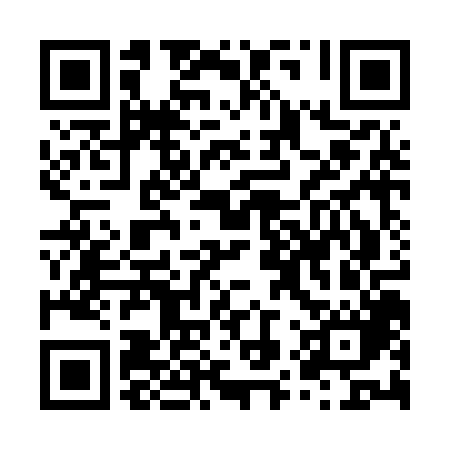 Prayer times for Unterartelshofen, GermanyWed 1 May 2024 - Fri 31 May 2024High Latitude Method: Angle Based RulePrayer Calculation Method: Muslim World LeagueAsar Calculation Method: ShafiPrayer times provided by https://www.salahtimes.comDateDayFajrSunriseDhuhrAsrMaghribIsha1Wed3:345:511:115:128:3210:402Thu3:315:491:115:138:3410:423Fri3:285:471:115:138:3510:454Sat3:245:461:115:148:3610:485Sun3:215:441:115:148:3810:506Mon3:185:431:115:158:3910:537Tue3:155:411:115:168:4110:568Wed3:125:391:105:168:4210:599Thu3:095:381:105:178:4411:0110Fri3:065:361:105:178:4511:0411Sat3:035:351:105:188:4711:0712Sun3:005:331:105:188:4811:1013Mon2:565:321:105:198:5011:1314Tue2:555:311:105:198:5111:1615Wed2:545:291:105:208:5211:1916Thu2:545:281:105:208:5411:1917Fri2:535:271:105:218:5511:2018Sat2:535:251:105:228:5611:2119Sun2:525:241:115:228:5811:2120Mon2:525:231:115:238:5911:2221Tue2:515:221:115:239:0011:2222Wed2:515:211:115:249:0111:2323Thu2:505:191:115:249:0311:2324Fri2:505:181:115:249:0411:2425Sat2:505:171:115:259:0511:2526Sun2:495:161:115:259:0611:2527Mon2:495:161:115:269:0711:2628Tue2:495:151:115:269:0911:2629Wed2:495:141:115:279:1011:2730Thu2:485:131:125:279:1111:2731Fri2:485:121:125:289:1211:28